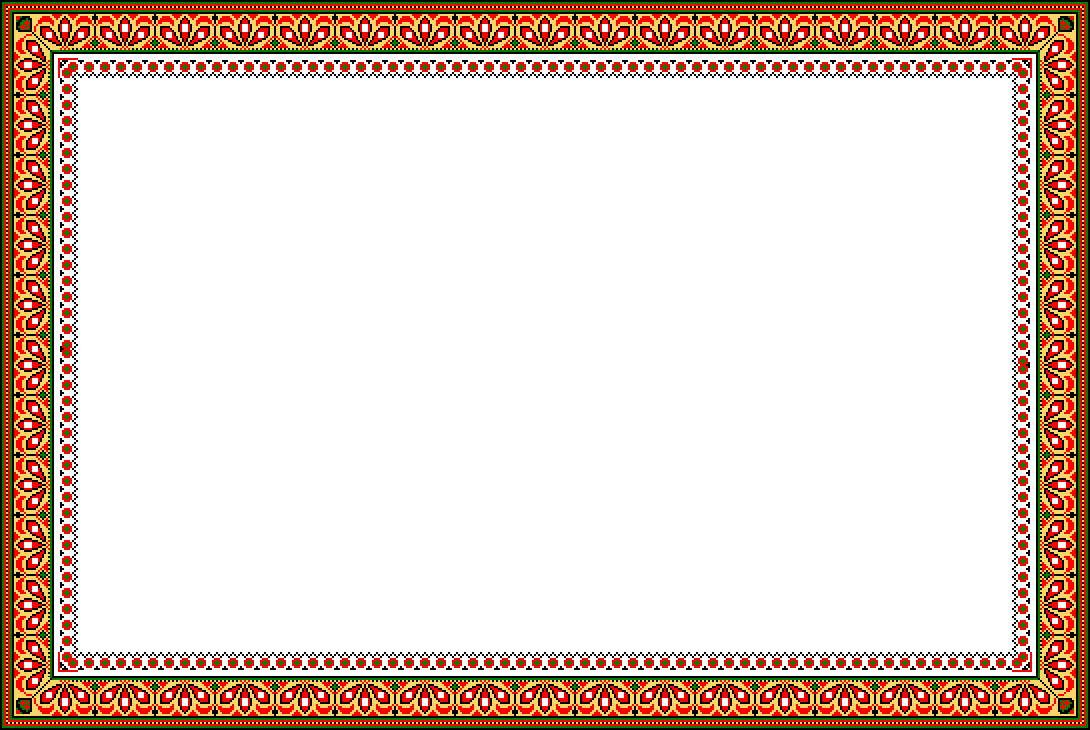 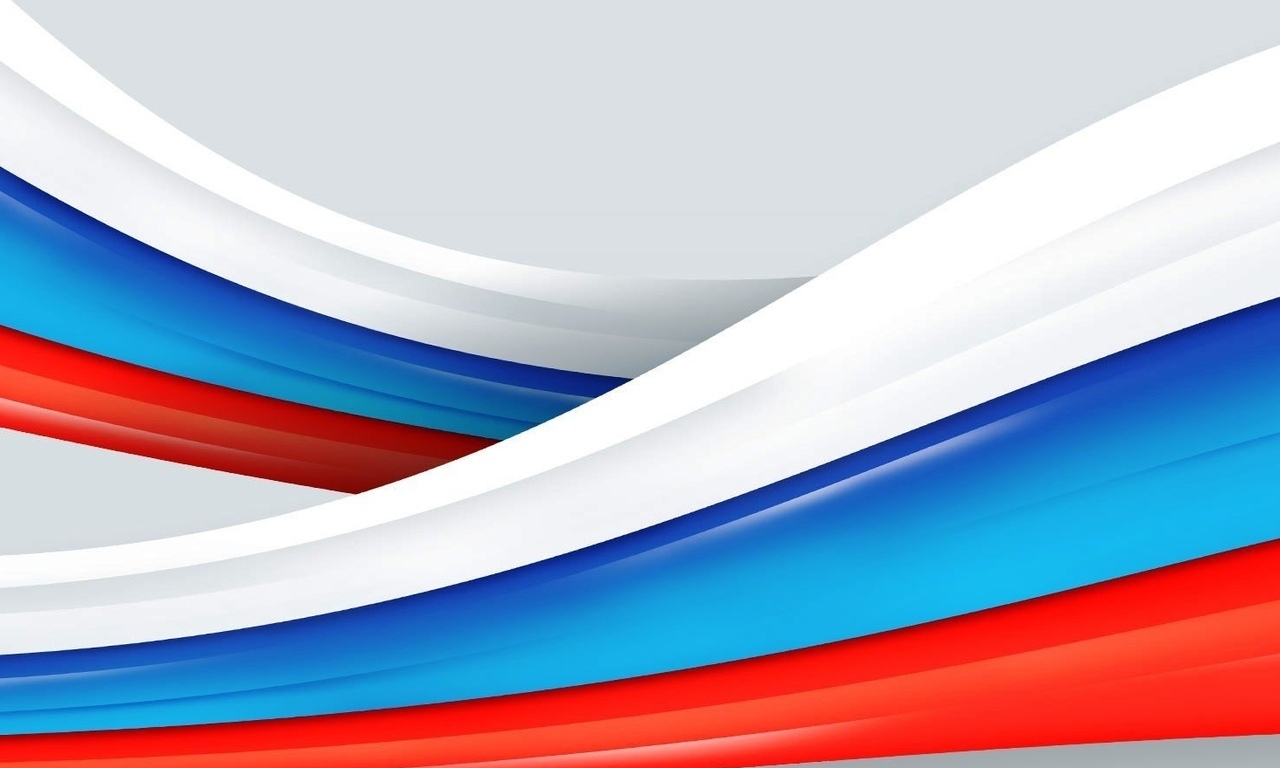 Тематическое направление, тема воспитательного мероприятия методической разработки  и обоснование ее выбора (актуальность).В настоящее время  происходит  глобализация мирового сообщества и интеграция  представителей  различных этнокультур  в культуры коренных национальностей, поэтому каждому народу  в современном обществе довольно трудно сохранить свою этническую территорию. Россия — многонациональное государство, но в то же время длительная политика ассимиляции жителей европейской и азиатской части России приводит к противоречиям при реализации поликультурной политики. Согласно исследованию, проведенному специалистами Высшей школы экономики Российской Федерации, этнический дальтонизм и поликультурализм отрицательно связаны с принятыми в обществе убеждениями относительно этносов Северного Кавказа (чеченцы, дагестанцы, ингуши), бывшего СССР (узбеки, таджики, украинцы) и приграничных государств (китайцы). Эти общественные убеждения являются тормозным механизмом успешного развития многонациональной страны, поэтому педагогическое сообщество России задумалось о полиэтнокультурном воспитании подрастающего поколения. Именно для развития у детей с ЗПР старшего дошкольного возраста полиэтнокультурных  представлений  и  российской идентичности был проведен Фестиваль Дружбы народов.2. Целевая аудитория: обучающиеся с ЗПР старшего дошкольного возраста.3. Роль и место воспитательного мероприятия в системе работы педагога:Фестиваль    Дружбы народов    в детском саду был проведен  в  рамках  решения годовой задачи по полиэтнокультурному  воспитанию дошкольников в МБДОУ «Детский сад №26 комбинированного вида» о. Муром. Автор представленных материалов являлся  участником  XVII  регионального конкурса  инновационных проектов и методических разработок «Пчёлка – 2020» с творческой работой «Квест-карта «Дальняя дорога нас позовет, к народам России она приведет»  как средство полиэтнокультурного воспитания детей с задержкой  психического развития  старшего  дошкольного  возраста», частью которой стал фестиваль.4. Цель, задачи и планируемые результаты.Цель: формирование  представления детей о народах проживающих в         Российской Федерации.Задачи:  Вызвать интерес к  традициям и обычаям, национальным блюдам, одежде, национальному   творчеству народностей России.Воспитывать желание жить в дружбе и согласии с другими народами.Планируемые результаты: у детей с ЗПР повысится уровень позитивного отношения к представителям различных этнических групп;   у детей с ЗПР сформируются   умения  и навыки  продуктивного взаимодействия с носителями различных культур; у детей с ЗПР  сформируются   представления о многообразии национальных  культур  России;успешно будет осуществляться  взаимодействие в команде педагогов   и родителей  группы.5. Форма проведения воспитательного мероприятия и обоснование его выбора. Праздник для детей и их родителей - Фестиваль Дружбы народов, как итоговое мероприятие воспитательной работы по полиэтнокультурному развитию.6. Педагогические технологии, методы и приемы для достижения планируемых результатов. Дидактические, подвижные, народные игры;приобщение детей к народным традициям, обычаям; беседы; использование ИКТ.7. Ресурсы необходимые для подготовки и проведения воспитательного мероприятия (кадровые, материально-технические, информационные, методические и др.). Оборудование и материалы: национальные блюда, костюмы,  пианино, аудио – и видео - материалы. Предварительная работа:Проведение тематических занятий по ознакомлению детей с народностями проживающими  в   России,  разучивание народных игр,  песен,  стихов, танцев.8. Описание конспекта – сценария.Фестиваль    Дружбы народов    в  детском саду          Конспект развлечения для старшей группы   Ход фестиваля:Ведущий 1:Добрый день, дорогие друзья! 4 ноября в  России отмечаетсядень  Народного Единства. Этот день занимает особое место среди государственных праздников современной России. Это праздник патриотизма, взаимопомощи и единения всех российских народов. (приложение 1)Все мы Родиной зовём край,Где дружно мы живём;Белоствольную берёзкуУ детсада за окном.Все мы Родиной зовём всё,Что любим, бережём:Наши песни, наши сказки,Наш любимый город, дом.Все мы Родиной зовёмФлаг, что реет над Кремлём,Наш народ страны великой:Дружелюбный, многоликий.Видеоролик «ДРУЖБА НАРОДОВ»  (приложение 2)Ведущий 2:Россия- Россия, края дорогие!Здесь издавна русские люди живут.Они прославляют просторы родные,Раздольные русские песни поют.Видеоролик «Русский народный танец» (Приложение 3)Звучит русская народная музыка дети выходят в центр зала.ХОРОВОД «На горе то калина…» (Приложение 4)Ведущий 3:Друзья мои, а русский народ очень веселый и задорный, любит играть в подвижные игры. Я предлагаю вам поиграть в русскую народную игру «Плетень» МУЗЫКАЛЬНАЯ ИГРА «ПЛЕТЕНЬ» (приложение 4)Звучит татарская народная музыкаВедущий 1:Как дорог мне родной мой край!Могучих наших предков стан.Мы с Волги, из КазаниПоит нас Волжская вода,Мы хлеб растим, пасем стада,Качаем нефть, грузим судаВ свободном Татарстане. Видеоролик «Татарский народный танец» (приложение 5)Ведущий 2:Эй, давайте-ка ребяткиОтгадайте татарские загадки:«Полна печь ватрушек, в середине – один калач». (Небо, звезды, месяц).«Старик-шутник на улице стоять не велит, за нос домой тянет». (Мороз).«Полна красная печь черненьких лепешек». (Арбуз).«У дерева на вершине –  плетёная корзина». (Птичье гнездо.)«Как белый горшок, сидит, сотней платьев шелестит».  (Капуста.)Ведущий 1:Свадьба или юбилей,-Полон дом родных, друзей.На столе стоит «Чак-чак»Без него нельзя никак.Аппетитный, золотистый,Мёдом он полит душистым.Знают русский и корякБлюдо татарское «Чак-чак». (входит девушка  в татарском костюме и всех угощает пирогом «Чак-чак»)Ведущий 2:Без танца веселогоПраздник не ярокТанец украинскийВам покажем  в подарок.Видеоролик «Украинский народный танец» (приложение 6)Ведущий 2:Весёлый народ украинцы. Любит украинцы и поработать и повеселиться,польки поплясать и в игры поиграть. Предлагаю вам поиграть в подвижную игра «Казаки»:Участники становятся с одной стороны воображаемого прямоугольника. Посредине прямоугольника обозначаем линию-границу Запорожской Сечи. Только по ней перемещается запорожский казак (ловец).Казак кричит «Гей!» и участники стараются перебежать на другую сторону через Сечь. Если казак поймает (коснется плеча) перебегающего игрока, он остается с ним на Сечи, тоже становится казаком и начинает с первым казаком ловить остальных игроков..Украинская считалочка:«Тили - тели», -
Птички пели.
Взвились, к лесу полетели.
Стали птички гнезда вить.
Кто не вьет, тому водить.Звучит белорусская народная мелодия. Ведущий 1:На широком простореПредрассветной поройВстали алые зориНад родимой страной.С каждым годом всё крашеДорогие края…Лучше Родины нашейНет на свете, друзья!Белорусы умеют не только работать, но и отдыхать. Это танцующий и поющий народ. Очень любят белорусы проводить праздники: «Масленица», «Иван Купала». И еще они очень любят играть. Мы с вами сейчас поиграем в белорусскую народную игру "Лянок"Правила игры:На игровой площадке рисуются кружки-гнезда, которых на два-три меньше, чем игроков. Все становятся в круг, берутся за руки.Ведущий в кругу делает разные движения, все повторяют их. По команде «Сажай лен» игроки занимают гнезда, а кто не займет гнездо, считается «посаженным»: его сажают в гнездо до конца игры.Белорусская считалочка:- Аист-аист, аист - птица,
Что тебе ночами снится?
Мне болотные опушки,
- А еще?
Еще лягушки.
Их ловить, не изловить.
Вот и все, тебе водить!Ведущий 1:Народы – как одна семья,Хотя язык их разный,Все дочери и сыновья Своей страны прекрасной!Россией ту страну зовут!Здесь люди дружные живут!Душевные песни распеваютВесёлые мелодии играют!АНСАМБЛЬ ЛОЖКАРЕЙ     Дарим вам объятия,
     Песни и стихи,
     Солнцем пусть наполнятся
     Зимние  деньки!     ПЕСНЯ  «ОРАНЖЕВАЯ ПЕСЕНКА» (приложение 4)Ведущий 3:Мы сегодня поигралиМного новых игр узнали.А теперь давайте устроим большой хоровод,Пусть все люди земли с нами встанут в него,Пусть повсюду звучит только радостный смех,Пусть без слов станет песня понятной для всех.Дети и взрослые все вместе водят хоровод под песню «Калинка - малинка»   (рус. нар. мелодия в обработке) (Приложение 7)Ведущий 1:А теперь приглашаем всех на чай,С пряниками, сушками, пышными ватрушками.Дети под музыку выходят из музыкального зала на чаепитие.9. Дидактические материалы к разработке: заставка для  электронной доски «Карта России»;видеоролик «Дружба народов»;видеоролик «Русский народный танец Калинка»;Видеоролик «Татарский танец»;Видеоролик Украинский танец;Нотные листы и тексты песен, используемых в сценарии.10. Рекомендации  по использованию методической разработки в практике педагогов.Данный материал предназначен  воспитателям, учителям-логопедам, другим специалистам дошкольных учреждений для организации полиэтнокультурного воспитания дошкольников с задержкой психического развития в  совместной деятельности со всеми участниками образовательного процесса. Приложение. Фотоматериалы.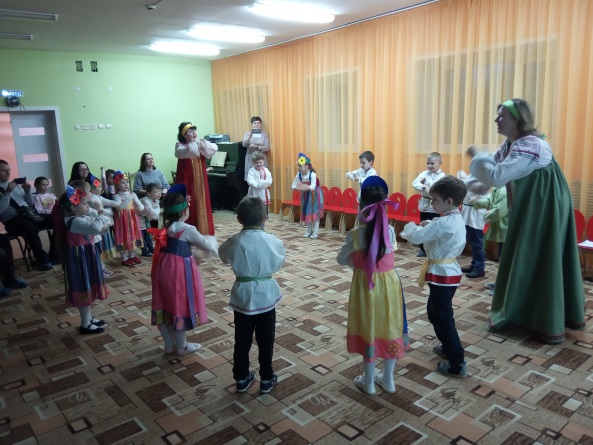 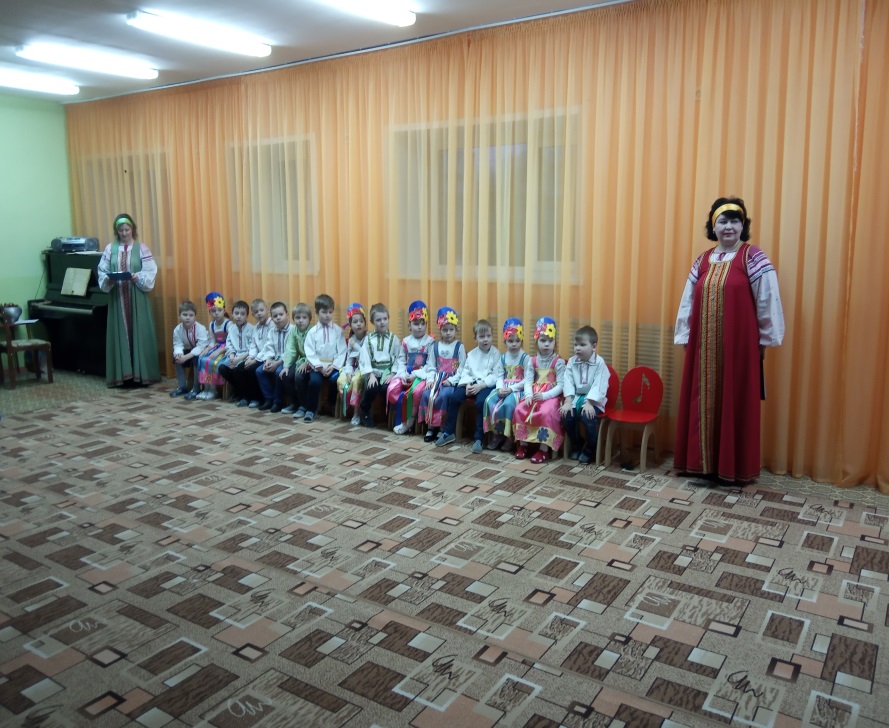 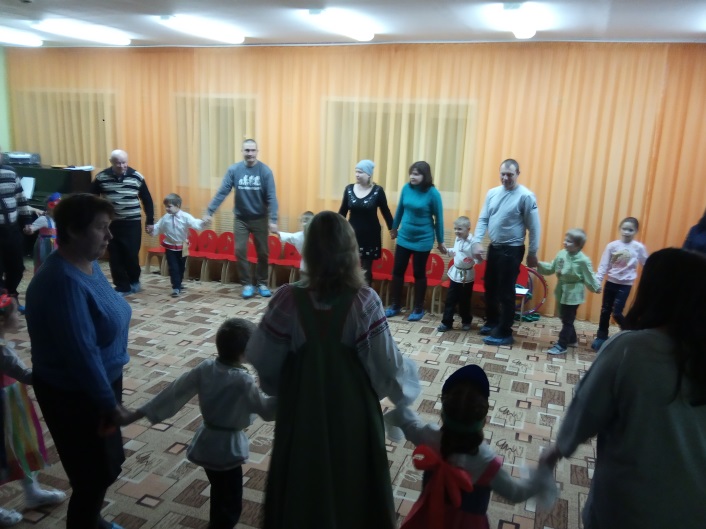 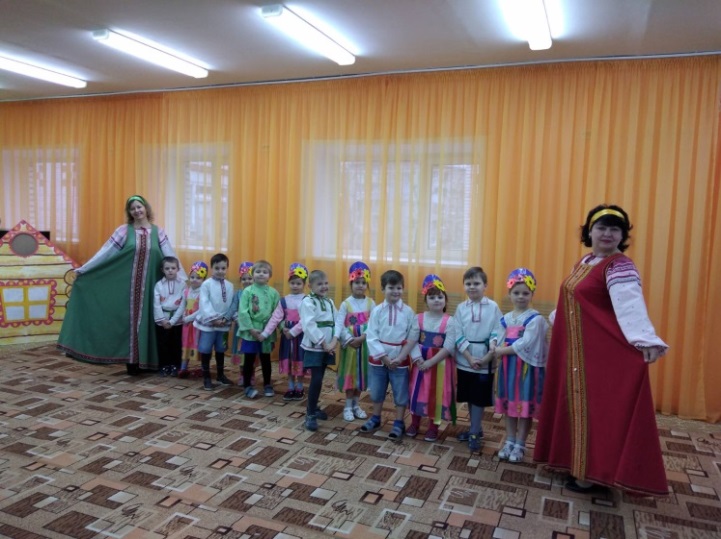 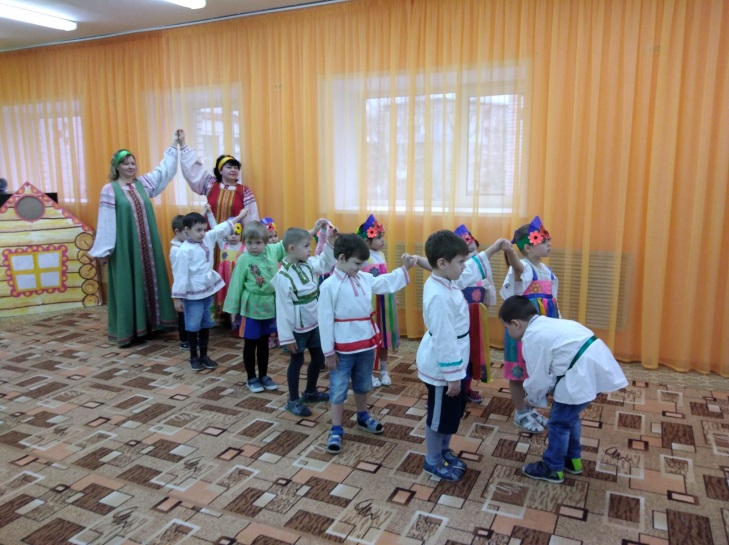 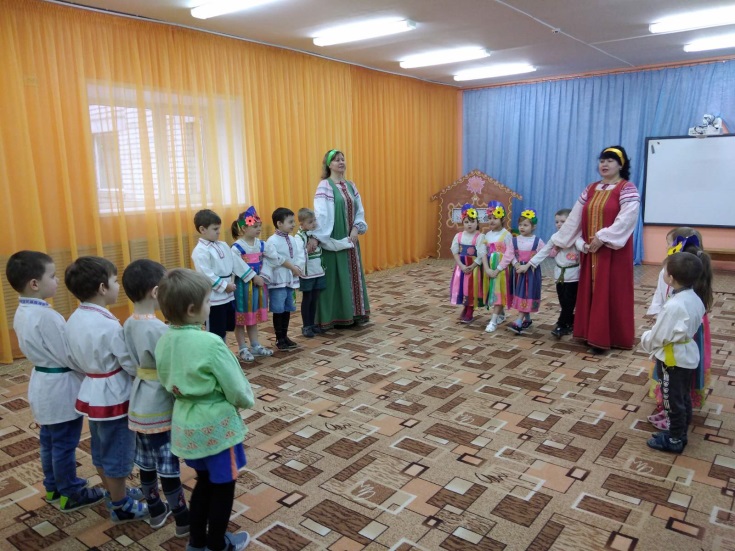 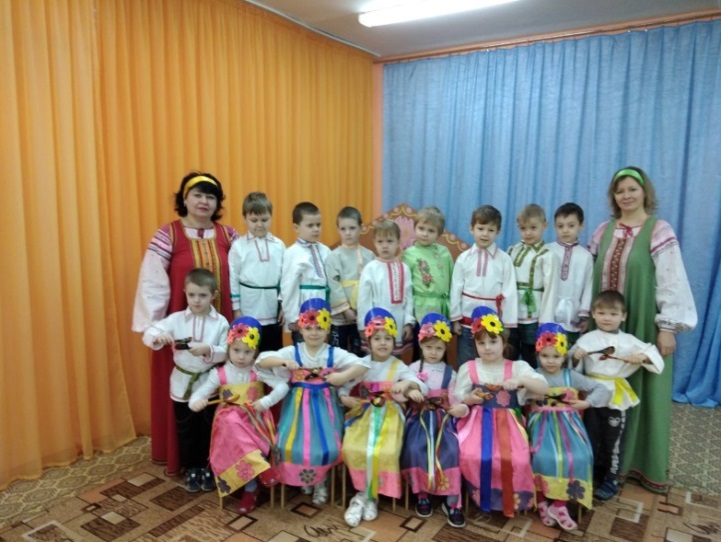 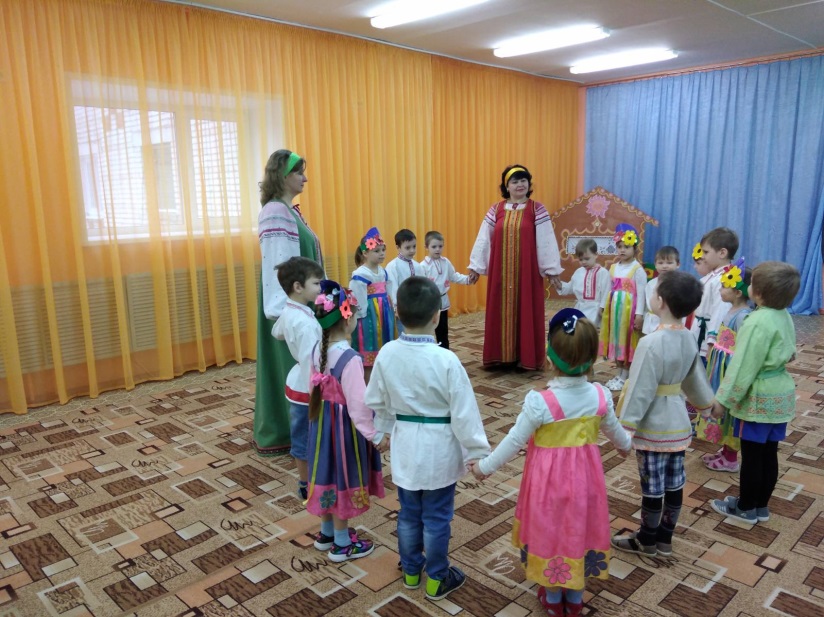 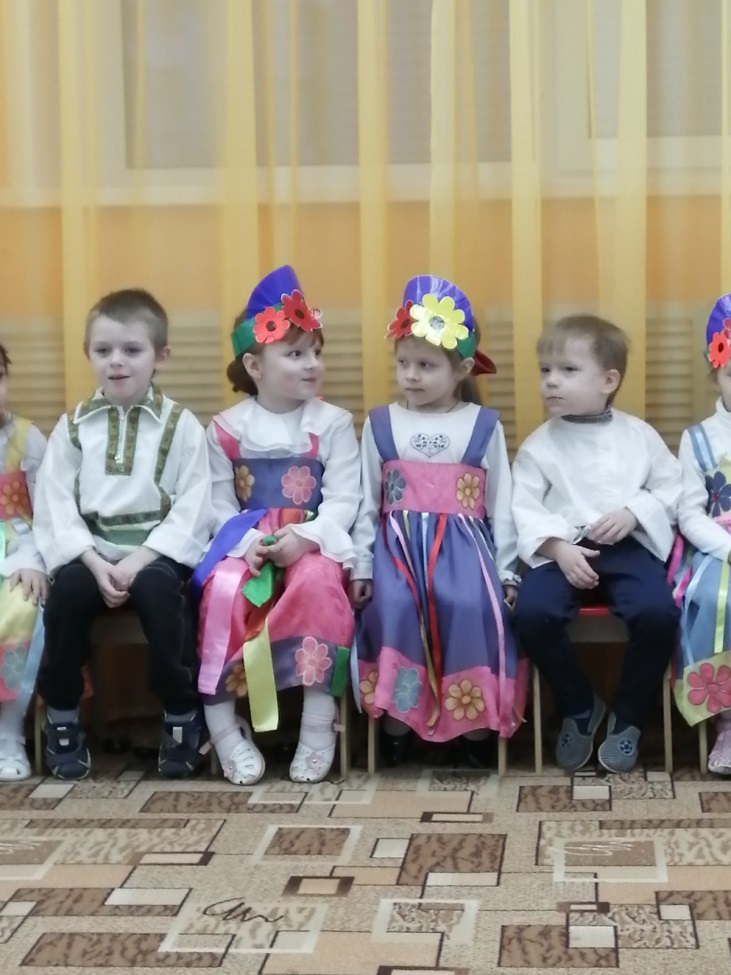 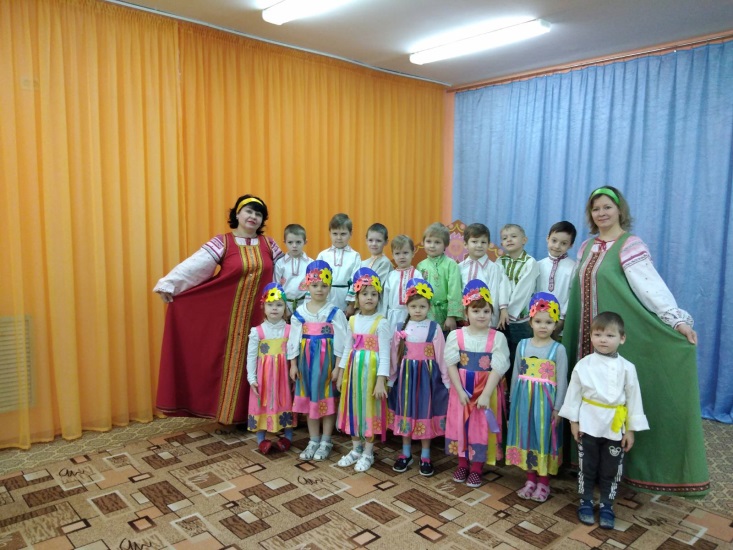 Таким образом, целостная система позволяет нам в условиях дошкольного учреждения формировать у детей представление о региональных особенностях и культурных различиях, а также приобщать к восприятию людей другой культуры и других традиции, проживающих в данной местности, одновременно воспитывая в детях общечеловеческие ценности: доброту, дружбу, честность, справедливость, взаимопомощь, любовь.Приложения:Приложение №1. Заставка для электронной доски   https://disk.yandex.ru/i/OjMDE-r5IvGwhAПриложение №2. Видеоролик «Дружба народов» https://disk.yandex.ru/i/jVu2PP8YtcTcUQПриложение №3. Видеоролик «Русский народный танец» https://disk.yandex.ru/i/NJkeZAc1f7wQUwПриложение №4. Ноты и тексты используемых песен https://disk.yandex.ru/d/3ZIFPDJRi5FVEwПриложение №5. Видеоролик «Татарский народный танец» https://disk.yandex.ru/i/nRIjH8BAe73s-gПриложение №6. Видеоролик «Украинский народный танец» https://disk.yandex.ru/i/g6Pyec_2CSokgwПриложение №7. Видеоролик «Детско-родительский хоровод Калинка-малинка» https://disk.yandex.ru/i/e4_ULkQctwHpOA